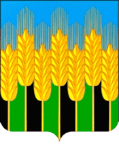 СОВЕТ  НОВОДМИТРИЕВСКОГО СЕЛЬСКОГО ПОСЕЛЕНИЯ СЕВЕРСКОГО РАЙОНАРЕШЕНИЕот _________________                                                                             № ________станица Новодмитриевская Об утверждении тарифов на услуги, оказываемые муниципальным унитарным предприятием «Новодмитриевские коммунальные системы»В соответствии с Федеральным законом от 06 октября 2003 года       № 131-ФЗ «Об общих принципах организации местного самоуправления в Российской Федерации», руководствуясь ст. 8, ст. 26 Устава Новодмитриевского сельского поселения Северского района, Совет Новодмитриевского сельского поселения Северского района   р е ш и л:Утвердить тарифы на услуги, оказываемые муниципальным унитарным предприятием «Новодмитриевские коммунальные системы», ИНН 2348043945/КПП 234801001, ОГРН 1222300058881 (Приложение № 1); Утвердить тарифы на услуги, оказываемые муниципальным унитарным предприятием «Новодмитриевские коммунальные системы»» по похоронному делу (Приложение № 2);Утвердить тариф на транспортировку тела умершего в морг (за исключением умершего в медицинских учреждениях) специализированной службой по вопросам похоронного дела на территории Новодмитриевского сельского поселения Северского района (Приложение № 3).Контроль за выполнением настоящего решения возложить на администрацию Новодмитриевского сельского поселения Северского района.Общему отделу администрации Новодмитриевского сельского поселения (Колесникова М.Н.) - обнародовать настоящее решение в местах, специально отведённых для этих целей и разместить на официальном сайте администрации Новодмитриевского сельского поселения novodmsp.ru.Настоящее решение вступает в силу со дня его официального обнародования и распространяется на отношения, возникшие с 01.01.2023 года.Приложение №1к решению Совета Новодмитриевского сельского поселения Северского района от ___________ №___Прейскурант цен на дополнительные услуги, оказываемые муниципальным унитарным предприятием «Новодмитриевские коммунальные системы»Приложение № 2к решению Совета Новодмитриевского сельского поселения Северского района от ___________ №___ТАРИФЫ на услуги, оказываемые муниципальным унитарным предприятием «Новодмитриевские коммунальные системы» по похоронному делу Приложение № 3к решению Совета Новодмитриевского сельского поселения Северского района от ___________ №___ТАРИФна транспортировку умершего в морг (за исключением умершего в медицинских учреждениях) специализированной службой по вопросам похоронного дела на территории Новодмитриевского сельского поселения Северского районаГлава Новодмитриевского сельского поселения Северского районаПредседатель Совета Новодмитриевского сельского поселения Северского района ________________ И.А. Головин  _______________ К.В. Чекуджан№ п/пНаименование услугед. измерениястоимость услуги1.Установка прибора учёта холодного водоснабжения Д=15 мм для населения (без стоимости водомера)руб.15442.Установка прибора учёта холодного водоснабжения Д=20 мм для населения (без стоимости водомера)руб.16473.Замена прибора учёта холодного водоснабжения, взамен вышедшего из строя или по истечении срока проверки для населения (без стоимости водомера)руб.7724.То же количество приборов учёта по одному адресу – 2 шт.руб.10785.То же количество приборов учёта по одному адресу – 3 шт.руб.15546.То же количество приборов учёта по одному адресу – 4 шт.руб.18837.Повторная опломбировка прибора учёта холодного водоснабжения для населения в случае нарушения пломбы или знаков поверки потребителемруб.9228.Повторная опломбировка прибора учёта холодного водоснабжения для прочих потребителей в случае нарушения пломбы или знаков поверки потребителемруб.11739.Выезд специалиста для оценки наличия и состояния систем холодного водоснабжения, водоотведения, для населенияруб.73110.Выезд специалиста для оценки и наличия и состояния систем холодного водоснабжения, водоотведения, для предприятийруб.118411.Установка прибора учёта холодного водоснабжения Д до 40 мм для предприятий (без стоимости водомера)руб.453212.Замена прибора учёта холодного водоснабжения, взамен вышедшего из строя или по истечении срока поверки для предприятий (без стоимости водомера)руб.174513.Отключение системы водоснабжения для врезок и ремонтаруб.56614.Отключение от системы водоснабжения на сетях из пластиковых труб без учёта земельных работруб.113315.Отключение от системы водоснабжения на сетях из пластиковых труб без учёта земельных работруб.314416.Отключение от системы водоснабжения на сетях из металлических труб без учёта земельных работруб. 156117.Отключение от системы водоснабжения на сетях из металлических труб с учётом земельных работруб.357218.Ремонт точки присоединения объекта к системе водоснабжения Д=50 ммруб.418819.Ремонт точки присоединения объекта к системе водоснабжения Д=80 ммруб.558420.Ремонт точки присоединения объекта к системе водоснабжения Д=100 ммруб.698021.Ремонт точки присоединения объекта к системе водоснабжения Д=150 ммруб.977122.Ремонт точки присоединения объекта к системе водоснабжения Д=50 мм без земляных работруб.127023.Ремонт точки присоединения объекта к системе водоснабжения Д=80 мм без земляных работруб.163224.Ремонт точки присоединения объекта к системе водоснабжения Д=100 мм без земляных работруб.204025.Ремонт точки присоединения объекта к системе водоснабжения Д=150 мм без земляных работруб.285626.Ремонт точки присоединения объекта к системе канализациируб.583427.Монтаж участка водопроводной сети Д=15 мм из п/э труб – 1 п/м (без стоимости трубы)руб.13328.Монтаж участка водопроводной сети Д=20 мм из п/э труб – 1 п/м (без стоимости трубы)руб.13429.Монтаж участка водопроводной сети Д=63 мм из п/э труб – 1 п/м (без стоимости трубы)руб.13530.Монтаж участка водопроводной сети Д=15 мм из стальных труб – 1 п/м (без стоимости трубы)руб.13431.Монтаж участка водопроводной сети Д=20 мм из стальных труб – 1 п/м (без стоимости трубы)руб.134№п\пНаименование услугЕд. измЦена (руб)1.Разовая уборка участка для захоронения и подрубка пней и кустарников вручную15002.Обрезка поросли и веток у деревьев, уборка и вынос мусора (веток, травы и пр.,) 10003.Установка креста,Инвентарная табличка с указанием ФИО, даты рождения смерти 1000по договору4.Демонтаж ограды 2.0-2.3*14005.Демонтаж ограды 2.0-3.0 *16506.Демонтаж ограды 3.0-3.0*17007.Демонтаж 2.5-4.2*18008.Демонтаж стола* 9009.Демонтаж скамейки*80010.Демонтаж металлического памятника *180011.Установка стола и скамейки* 130012.Установка ограды 2.0-2.3 *160013.Установка ограды 2.0-3.0*190014.Установка ограды 3.0-3.0* 230015.Установка ограды 2.5-4.2*350016.Рытье могилы вручную-разрыхление грунта лопатой, расчистка и разметка места для рытья могилы 500017.Засыпка могилы - и устройство надмогильного холма 300018.Комплексный уход за могилой в течении месяца 50019.Комплексный уход за могилой в течении года250020.Окраска металлической оградыот 70021.Поднос тела к месту захоронения- опускание урны/гроба в могилу, закрытие крышки гроба200022.Перевозка тела к месту захоронения2500* Расчёт производится в зависимости от сложности монтажа и демонтажа* Расчёт производится в зависимости от сложности монтажа и демонтажа* Расчёт производится в зависимости от сложности монтажа и демонтажа* Расчёт производится в зависимости от сложности монтажа и демонтажа№п/пНаименование услугиЕдиница измеренияТариф в рублях 1Транспортировка тела умершего в морг специализированной службой по вопросам похоронного дела на территории Новодмитриевского сельского поселения Северского района (выезд по адресу, загрузка (выгрузка) тела умершего, доставка)1 услуга2500,00